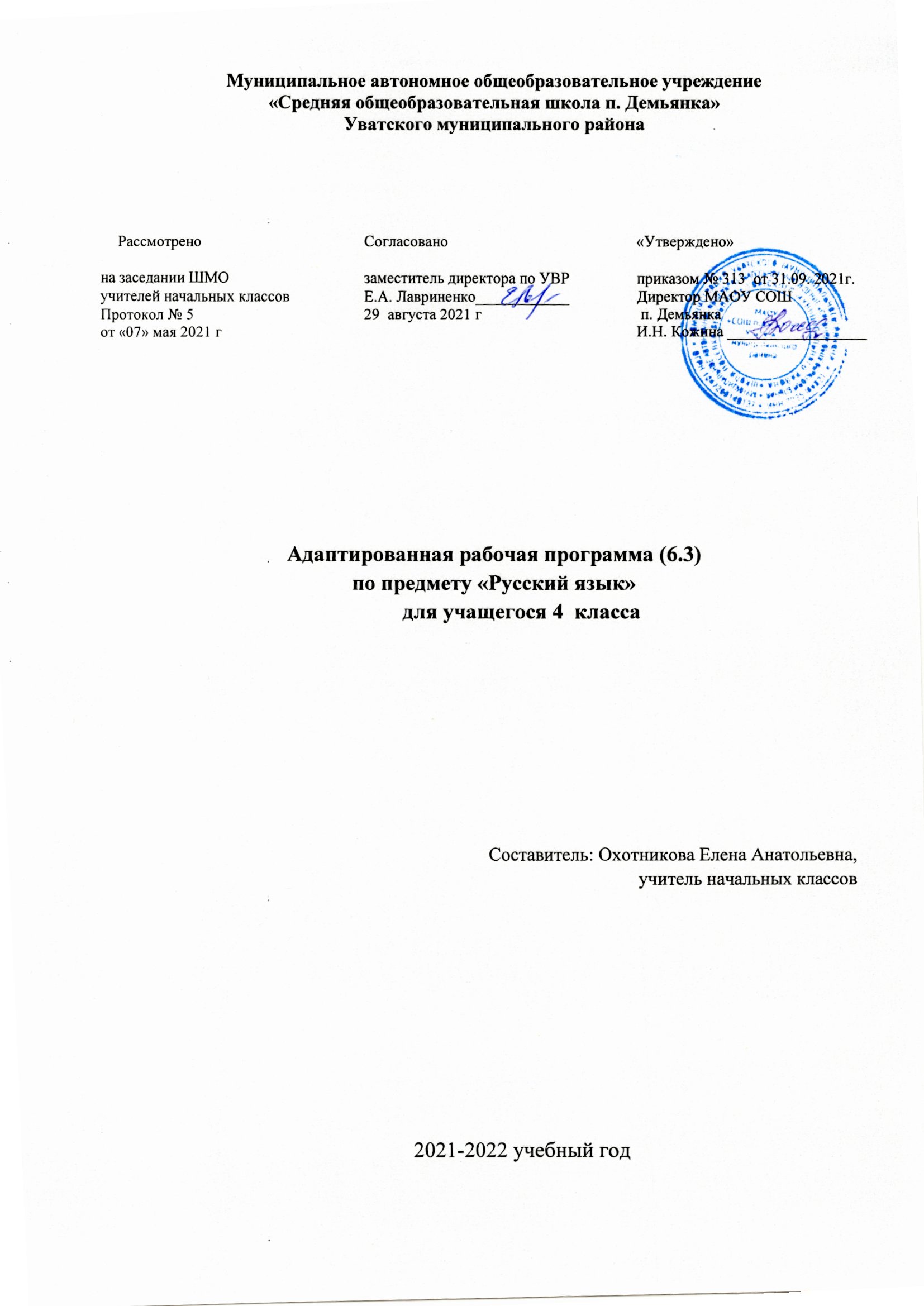 Адаптированная рабочая программа по русскому языку предназначена для учащихся 4 класса с легкой степенью умственной отсталости (интеллектуальными нарушениями). Адаптированная рабочая программа составлена в соответствии с Федеральным законом от 29. 12. 2012 №273- ФЗ «Об образовании в Российской Федерации», с приказом от19.12.2014 № 1599 об утверждении Федерального образовательного стандарта для обучающихся с умственной отсталостью (интеллектуальными нарушениями), на основе программы «Русский язык» для специальных (коррекционных) учреждений VIII вида: 0 – 4 классы/ под редакцией И.М. Бгажноковой на основе программы «Русский язык» для специальных (коррекционных) учреждений VIII вида: 0 – 4 классы/ под редакцией И.М. Бгажноковой, филиал издательства «Просвещение», Санкт- Петербург, 2013г. Рабочая программа ориентирована на учебно – методический комплект: Учебник «Русский язык» Э.В. Якубовская, Я.В. Коршунова, 4 класс. Учебник для общеобразовательных организаций, реализующих адаптированные основные общеобразовательные программы. В 2 частях. Часть 1 – М.: Просвещение, 2018г. Учебник «Русский язык» Э.В. Якубовская, Я.В. Коршунова, 3 класс. Учебник для общеобразовательных организаций, реализующих адаптированные основные общеобразовательные программы. В 2 частях. Часть 2 – М.: Просвещение, 2018г. «Русский язык» как учебный предмет является ведущим, так как от его усвоения во многом зависит успешность всего школьного обучения. Актуальностью является его практическая и коррекционная направленность обучения языку и обусловливает его специфику. Все знания учащихся, получаемые ими в основном при выполнении упражнений, являются практически значимыми для их социальной адаптации и реабилитации. Необходимость коррекции познавательной и речевой деятельности умственно отсталых школьников обусловлена трудностями овладения ими русской (родной) фонетикой, графикой и орфографией, своеобразием их общего и речевого развития, имеющихся психофизических функций. Основная цель изучения предмета «русский язык» - социальная реабилитация и адаптация учащихся с интеллектуальными нарушениями в  современном обществе.  Задачи программы обучения:  целенаправленное обучение учащихся устной речи и первоначальным навыкам связной письменной речи;   формирование практически значимых орфографических и пунктуационных навыков;  совершенствование произносительной стороны речи;  формирование первоначальных языковых обобщений и познавательного интереса к языку;  уточнение, расширение и активизация словарного запаса.На уроках русского языка используются следующие методы: Объяснительно-иллюстративный или информационно-рецептивный; Репродуктивный; Частично-поисковый или эвристический; Исследовательский; Беседа; Наблюдение; Работа с книгой; Упражнение; Самостоятельная работа; Практическая работа; ИКТ. Методы распределяются на методы преподавания и соответствующие им методы учения: Информационно-обобщающий (учитель) / исполнительский (ученик); Объяснительный / репродуктивный Инструктивный / практический Объяснительно-побуждающий / поисковый. Формы:  Учебная экскурсия; Предметный урок; Домашняя учебная работа; Индивидуальная работа; Фронтальная работа; Групповая работа; Планируемые результаты освоения программы Личностные результаты: 1)осознание себя как гражданина России; формирование чувства гордости за свою Родину;  2) воспитание уважительного отношения к иному мнению, истории и культуре других народов;  3) сформированность адекватных представлений о собственных возможностях, о насущно необходимом жизнеобеспечении;  4) овладение начальными навыками адаптации в динамично изменяющемся и развивающемся мире;  5) овладение социально-бытовыми навыками, используемыми в повседневной жизни;  6) владение навыками коммуникации и принятыми нормами социального взаимодействия;  7) способность к осмыслению социального окружения, своего места в нем, принятие соответствующих возрасту ценностей и социальных ролей;  8) принятие и освоение социальной роли обучающегося, проявление социально значимых мотивов учебной деятельности;  9) сформированность навыков сотрудничества с взрослыми и сверстниками в разных социальных ситуациях;  10) воспитание эстетических потребностей, ценностей и чувств;  11) развитие этических чувств, проявление доброжелательности, эмоционально-нравственной отзывчивости и взаимопомощи, проявление сопереживания к чувствам других людей;  12) сформированность установки на безопасный, здоровый образ жизни, наличие мотивации к творческому труду, работе на результат, бережному отношению к материальным и духовным ценностям;     13) проявление готовности к самостоятельной жизни. Предметные результаты: Проверка безударной гласной в слове. Обозначение мягкости согласных на письме буквами И, Е, Ё, Ю,Я. Буква мягкий знак (ь) на конце и в середине слова. Написание ЖИ-ШИ, ЧА-ЩА, ЧУ-ЩУ в словах. Правописание слов с разделительным мягким знаком. Перенос слов с разделительным мягким знаком и без него. Правописание звонких и глухих согласных на конце слова. Выделение названий предметов в предложении. Выделение названий признаков предметов в предложении. Выделение названий действий предметов в предложении. Большая буква в именах собственных. Разные по интонации предложения. Предлоги. Базовые учебные действия: Личностные учебные действия: осознание себя как ученика, заинтересованного посещением школы, обучением, занятиями, как члена семьи, одноклассника, друга; способность к осмыслению социального окружения, своего места в нем, принятие соответствующих возрасту ценностей и социальных ролей; положительное отношение к окружающей действительности, готовность к организации взаимодействия с ней и эстетическому ее восприятию;  целостный, социально ориентированный взгляд на мир в единстве его природной и социальной частей; самостоятельность в выполнении учебных заданий, поручений, договоренностей;  понимание личной ответственности за свои поступки на основе представлений об этических нормах и правилах поведения в современном обществе; готовность к безопасному и бережному поведению в природе и обществе. Коммуникативные учебные действия: вступать в контакт и работать в коллективе (учитель−ученик, ученик–ученик, ученик–класс, учитель−класс);  использовать принятые ритуалы социального взаимодействия с одноклассниками и учителем;  обращаться за помощью и принимать помощь;  слушать и понимать инструкцию к учебному заданию в разных видах деятельности и быту;  сотрудничать с взрослыми и сверстниками в разных социальных ситуациях; доброжелательно относиться, сопереживать, конструктивно взаимодействовать с людьми;  договариваться и изменять свое поведение в соответствии с объективным мнением большинства в конфликтных или иных ситуациях взаимодействия с окружающими. Регулятивные учебные действия: адекватно соблюдать ритуалы школьного поведения (поднимать руку, вставать и выходить из-за парты и т. д.);  принимать цели и произвольно включаться в деятельность, следовать предложенному плану и работать в общем темпе;  активно участвовать в деятельности, контролировать и оценивать свои действия и действия одноклассников;  соотносить свои действия и их результаты с заданными образцами, принимать оценку деятельности, оценивать ее с учетом предложенных критериев, корректировать свою деятельность с учетом выявленных недочетов. Познавательные учебные действия: выделять некоторые существенные, общие и отличительные свойства хорошо знакомых предметов;  устанавливать видо-родовые отношения предметов;   делать простейшие обобщения, сравнивать, классифицировать на наглядном материале;  пользоваться знаками, символами, предметами-заместителями;  читать; писать; выполнять арифметические действия;  наблюдать под руководством взрослого за предметами и явлениями окружающей действительности;  работать с несложной по содержанию и структуре информацией (понимать изображение, текст, устное высказывание, элементарное схематическое изображение, таблицу, предъявленных на бумажных и электронных и других носителях). В программе по русскому языку обозначены два уровня овладения предметными результатами: минимальный и достаточный.   Достаточный уровень освоения предметными результатами не является обязательным для всех обучающихся. Минимальный уровень является обязательным для обучающихся с умственной отсталостью. Отсутствие достижения этого уровня по русскому языку в 4 классе не является препятствием к продолжению образования поданному варианту программы. Минимальный уровень: - различение ударных и безударных гласных звуков; различать согласные звуки по звонкости-глухости, твердости-мягкости; - деление слов на слоги для переноса; - списывание по слогам и целыми словами с рукописного и печатного текста с орфографическим проговариванием; - запись под диктовку слов и коротких предложений (2-4 слова) с изученными орфограммами; - обозначение мягкости и твердости согласных звуков на письме гласными буквами и буквой Ь (после предварительной отработки); - дифференциация и подбор слов, обозначающих предметы, действия, признаки; - составление предложений, восстановление в них нарушенного порядка слов с ориентацией на серию сюжетных картинок; - выделение из текста предложений на заданную тему; - участие в обсуждении темы текста и выбора заголовка к нему. Достаточный уровень: - различение звуков и букв;  - характеристика гласных и согласных звуков с опорой на образец и опорную схему; - списывание рукописного и печатного текста целыми словами с орфографическим проговариванием; - запись под диктовку текста, включающего слова с изученными орфограммами (30-35 слов); - дифференциация и подбор слов различных категорий по вопросу и грамматическому значению (название предметов, действий и признаков предметов); - составление и распространение предложений, установление связи между словами с помощью учителя, постановка знаков препинания в конце предложения (точка, вопросительный и восклицательный знак); - деление текста на предложения; - выделение темы текста (о чём идет речь), выбор одного заголовка из нескольких, подходящего по смыслу; - самостоятельная запись 3-4 предложений из составленного текста после его анализа. Содержание учебного предмета В программе по русскому языку выделяются разделы:  Фонетика. Звуки и буквы. Обозначение звуков на письме. Гласные и согласные. Согласные твердые и мягкие. Согласные глухие и звонкие. Согласные парные и непарные по твердости – мягкости, звонкости – глухости. Ударение. Гласные ударные и безударные.  Графика. Обозначение мягкости согласных на письме буквами ь, е, ё, и, ю, я. Разделительный ь. Слог. Перенос слов. Алфавит. Слово. Слова, обозначающие название предметов. Различение слова и предмета. Слова-предметы, отвечающие на вопрос кто? и что?  Слова, обозначающие название действий. Различение действия и его названия. Название действий  по вопросам что делает? что делают? что делал? что будет делать? Согласование слов-действий со словами-предметами.   Слова, обозначающие признак предмета. Определение признака предмета по вопросам какой? какая? какое? какие?  Дифференциация слов, относящихся к разным категориям. Предлог. Предлог как отдельное слово. Раздельное написание предлога со словами. Роль предлога в обозначении пространственного расположении предметов.  Имена собственные. Большая буква в именах, фамилиях, отчествах, кличках животных, названиях городов, сёл и деревень, улиц.  Правописание. Правописание сочетаний шипящих с гласными. Правописание парных звонких и глухих согласных на конце и в середине слова. Проверка написания безударных гласных путем изменения формы слова. Предложение. Смысловая законченность предложения. Признаки предложения. Повествовательные, вопросительные и восклицательные предложения.  Составление предложений с опорой на сюжетную картину, серию сюжетных картин, по вопросам, по теме, по опорным слова. Распространение предложений с опорой на предметную картинку или вопросы.  Развитие речи. Составление подписей к картинкам. Выбор заголовка из нескольких предложенных. Различение текста и «не текста». Работа с деформированным текстом. Коллективное составление коротких рассказов после предварительного разбора. Коллективное составление небольших по объему изложений и сочинений (3-4 предложения) по плану, опорным словам и иллюстрации. Календарно-тематическое планирование по русскому языку 4 классЦелевой приоритет воспитания на уровне НООУчебные предметы с необходимым воспитательным ресурсомсоздание благоприятных условий для усвоения школьниками социально значимых знаний – знаний основных норм и традиций того общества, в котором они живут. 4класс:  В процессе изучения всего курса.быть любящим, послушным и отзывчивым сыном (дочерью), братом (сестрой), внуком (внучкой); уважать старших и заботиться о младших членах семьи; выполнять посильную для ребёнка домашнюю работу, помогая старшим4класс: Рассуждение. Сочинение «Семья, семейные ценности».быть трудолюбивым, следуя принципу «делу — время, потехе — час» как в учебных занятиях, так и в домашних делах, доводить начатое дело до конца4класс:  В процессе изучения всего курса.знать и любить свою Родину – свой родной дом, двор, улицу, город, село, свою страну; Работа с воспитательным потенциалом пословиц, поговорок, которые можно использовать при изучении различных тем в процессе всего обучения русскому языку.4 класс: «Словарные  эстафеты» в мини - группах или по рядам.Например: Подобрать слова на тему «Моя отчизна».Написать однокоренные слова к слову «Родина».Подобрать имена прилагательные к слову «Россия».Написать слова из словаря на тему «Овощи и фрукты моего края».4класс: Не с глаголам. «Не ищи обетованные края, они там, где Родина твоя».беречь и охранять природу (ухаживать за комнатными растениями в классе или дома, заботиться о своих домашних питомцах и, по возможности, о бездомных животных в своем дворе; подкармливать птиц в морозные зимы; не засорять бытовым мусором улицы, леса, водоёмы);  4класс: Изложение «Новый муравейник», автор Н. Романова.проявлять миролюбие — не затевать конфликтов и стремиться решать спорные вопросы, не прибегая к силе; 4класс: Развитие речи. Повторение. Пишем письмо.стремиться узнавать что-то новое, проявлять любознательность, ценить знания;4класс:  В процессе изучения всего курса.быть вежливым и опрятным, скромным и приветливым4класс: Работа с текстом. Обсуждение заголовка, особенностей строения текста (посредством разговора двух людей).  Ознакомление с понятием «монолог», «диалог». Работа над исправлением речевых ошибок в приведённых высказываниях.соблюдать правила личной гигиены, режим дня, вести здоровый образ жизни4класс: В процессе изучения всего курса.уметь сопереживать, проявлять сострадание к попавшим в беду; стремиться устанавливать хорошие отношения с другими людьми; уметь прощать обиды, защищать слабых, по мере возможности помогать нуждающимся в этом людям; уважительно относиться к людям иной национальной или религиозной принадлежности, иного имущественного положения, людям с ограниченными возможностями здоровья4класс: В процессе изучения всего курса при парной, групповой формах работы.быть уверенным в себе, открытым и общительным, не стесняться быть в чём-то непохожим на других ребят; уметь ставить перед собой цели и проявлять инициативу, отстаивать своё мнение и действовать самостоятельно, без помощи старших.  4класс:  В процессе изучения всего курса.№урокаТема урока1Предложение. 2Связь слов в предложении. Окончание 3Связь слов в предложении. 4Работа над деформированным предложением 5Работа над деформированным предложением 6Дополнение предложений словами. 7Дополнение предложений словами. 8Работа с текстом. Запись рассказа по плану. 9Алфавит. Составление рассказа по серии картинок. 10Мягкий знак обозначает мягкость согласного 11Мягкий знак на конце и в середине слова. Мягкие согласные 12Мягкий знак на конце и в середине слова. Мягкие согласные 13Мягкий знак на конце и в середине слова. Восстановление деформированного текста. 14Разделительный мягкий знак. 15Разделительный ь перед гласными е,ё,ю,я,и. 16Разделительный ь перед гласными е,ё,ю,я,и. 17Употребление ь в конце и в середине слова. 18Деление на слоги слов с ь. 19Деление на слоги слов с ь. 20Сочетания гласных с шипящими. Гласные после шипящих. 21Правописание жи-ши, ча-ща, чу-щу. 22Правописание жи-ши, ча-ща, чу-щу. 23Составление рассказа по плану и данным предложениям. 24Контрольное списывание по теме «Гласные после шипящих». 25Работа над ошибками. Парные звонкие и глухие согласные на конце слова. Проверка написания путём изменения формы слова и подбора родственных слов 26Парные звонкие и глухие согласные на конце слова. Проверка написания путём изменения формы слова и подбора родственных слов 27Парные звонкие и глухие согласные в середине слова 28Проверка написания парных согласных в середине слова. 29Проверка и написание слов с парными звонкими и глухими согласными на конце и в середине слова. 30Упражнение в написании слов с парными звонкими и глухими согласными на конце и в середине слов. 31Объяснение написания парных согласных на конце и в середине слова. 32Составление текста поздравительной открытки. 33Составление рассказа поданному началу и концу. 34Контрольное списывание по теме «Парные звонкие и глухие согласные на конце и в середине слова». 35Работа над ошибками. Ударные гласные. Ударение в слове. 36Ударные гласные. Ударение в слове. 37Ударные и безударные гласные. 38Ударные и безударные гласные. 39Ударные и безударные гласные. Закрепление. 40Правописание безударных гласных 41Правописание безударных гласных 42Проверка безударных гласных. 43Проверка безударных гласных. 44Проверка написания слов с безударной гласной. 45Проверка написания слов с безударной гласной. 46Проверка написания слов с безударной гласной. 47Контрольное списывание по теме «Правописание безударных гласных». 48Работа над ошибками. Непроверяемые безударные гласные. 49Непроверяемые безударные гласные. 50Непроверяемые безударные гласные. Закрепление.51Проверяемые и непроверяемые безударные гласные.52Проверяемые и непроверяемые безударные гласные 53Закрепление изученного о безударных гласных. 54Восстановление деформированного текста. 55Восстановление деформированного текста. 56Описание котёнка. 57Слова, отвечающие на вопросы кто? что?58Слова, отвечающие на вопросы кто? что?59Изменение окончаний слов, обозначающих предметы.60Изменение окончаний слов, обозначающих предметы.61ЗакреплениеСлова, отвечающие на вопросы кто? что?62Слова, обозначающие названия действий. 63Слова, обозначающие названия действий. 64Контрольное списывание.65Слова, обозначающие названия предметов и их действий. 66Слова, обозначающие названия признаков. 67Слова, обозначающие названия признаков. 68Слова, обозначающие названия признаков отвечают на вопросы какой? какая? какие? какой?. 69Слова, обозначающие названия признаков отвечают на вопросы какой? какая? какие? какой?. 70Изменение слов, обозначающих признаки предметов. 71Слова, обозначающие названия признаков предметов. 72Слова, обозначающие названия признаков предметов. 73Урок-путешествие Слова, обозначающие названия признаков, действий и предметов. 74Общее понятие об именах собственных. Имена собственные пишутся с большой буквы. 75Употребление заглавной буквы при написании имён собственных. 76Закрепление изученного об именах собственных. 77Раздельное написание предлогов со словами. 78Раздельное написание предлогов со словами. 79Упражнения в раздельном написании предлогов со словами. 80Упражнения в раздельном написании предлогов со словами. 81Закрепление изученного о предлогах. 82Контрольное списывание по теме ««Имена собственные. Предлоги». 83Понятие о разделительном ъ. 84Упражнение в написании слов с разделительным ъ. 85Упражнение в написании слов с разделительным ъ. 86Понятие о родственных словах. 87Общая часть родственных слов - корень. 88Общая часть родственных слов - корень. 89Единообразное написание корня в однокоренных словах. 90Единообразное написание корня в однокоренных словах. 91Нахождение в словах корня, подбор родственных слов. Подбор проверочного слова. 92Нахождение в словах корня, подбор родственных слов. Подбор проверочного слова. 93Составление рассказа по серии картинок, началу и опорным словам. 94Закрепление знаний о родственных словах. 95Контрольное списывание по теме «Родственные слова». 96Предложение как единица речи. Деление текста на предложения. 97Упражнение в составлении и записи предложений. 98Предложение выражает законченную мысль. Порядок слов в предложении. 99Контрольное списывание.100Связь слов в предложении. 101Связь слов в предложении. 102Связь слов в предложении. Закрепление. 103Закрепление изученного о предложении. 104Знаки препинания в конце предложения. Вопросительный знак в конце предложения. 105Знаки препинания в конце предложения. Вопросительный знак в конце предложения. 106Вопросительный знак в конце предложения. Закрепление. 107Знаки препинания в конце предложения. 108Знаки препинания в конце предложения. 109Знаки препинания в конце предложения. Краткий письменный пересказ. 110Контрольное списывание по теме «Предложение». 111Главные и второстепенные слова в предложении. Название действия – сказуемые. 112Сказуемые – главный член предложения. 113Сказуемые – главный член предложения. 114Подлежащее – главный член предложения. 115Подлежащее – главный член предложения. 116Подлежащее и сказуемое – главные члены предложения.117Закрепление знаний о главных словах в предложении. 118Второстепенные члены предложения. Главные и второстепенные слова в предложении. 119Второстепенные члены предложения. Главные и второстепенные слова в предложении. 120Главные и второстепенные члены предложения. Закрепление. Составление текста по вопросам и опорным словам. 121Контрольное списывание по теме «Главные и второстепенные члены предложения». 122Повторение пройденного. Работа с деформированным предложением. Родственные слова. 123Повторение пройденного. Работа с деформированным предложением. Родственные слова. 124Правописание безударных гласных. 125Правописание безударных гласных. 126Непроверяемые безударные гласные. 127Непроверяемые безударные гласные. 128Парные звонкие и глухие согласные. 129Итоговое контрольное списывание.130Закрепление изученного о безударных гласных, звонких и глухих согласных. 131Главные и второстепенные члены предложения. 132Закрепление знаний о главных и второстепенных членах предложения. 133Дополнение предложений второстепенными словами. 134Дополнение предложений второстепенными словами. 135Знаки препинания в конце предложения. 136Знаки препинания в конце предложения. 